Vous cherchez un emploi dans une équipe de soins et de services qui travaille avec fierté? Vous êtes animé par la volonté de mettre à contribution votre talent au sein d’une organisation humaine en pleine transformation? Le Groupe Santé Arbec est à la recherche d’un nouveau talent pour compléter son équipe.AvantagesUne prime de recrutement allant jusqu’à 4 000 $ (certaines conditions s’appliquent)Des primes de soir de nuit et de fin de semaineUn seul lieu de travailUn établissement à dimension humaine dynamique et animé avec des valeurs familialesUn programme de reconnaissance différentLe stationnement gratuitDes repas quotidiens à prix abordablePas d’uniforme obligatoireUn programme d’aide aux employésEspaces dédiés aux employés à l’intérieur comme à l’extérieurResponsabilités Offrir des soins d’assistance personnalisés aux résidents en relation avec les activités de la vie quotidienneEncourager l’autonomie des résidents et leur participation aux activitésÉtablir une relation de confiance avec les résidents, basée sur le respect et la dignitéContribuer à la création d’un milieu de vie sécuritaire et chaleureux pour les résidentsMaintenir une communication harmonieuse avec les résidents et leurs famillesCommuniquer à l’infirmier chef d’équipe tout changement au niveau des soins de confort et de mobilisationCollaborer à l’orientation et intégration des nouveaux employésExigences Aucun DEP ou expérience n’est exigéÊtre honnête et faire preuve d’éthiqueÊtre digne de confiance, fiable et responsable envers ses obligationsDémontrer un sens de l’organisation dans son travail et faire preuve d’initiativeParler, comprendre et écrire la langue françaiseInformations additionnelles sur le posteDisponibilité d'une fin de semaine sur deux exigée.Faites-nous parvenir votre curriculum vitae à groupesantearbec.com/carriere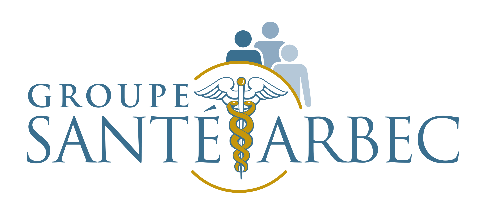 OFFRE D’EMPLOI EN CHSLDOFFRE D’EMPLOI EN CHSLDPréposé aux bénéficiaires